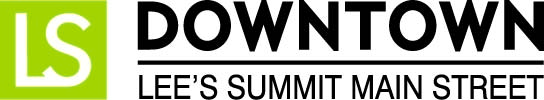 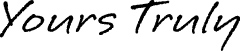 FOR IMMEDIATE RELEASESeptember 8, 2020Ashley Nowell | Assistant Director
ashley@downtownLS.org | 816-246-6598 www.downtownLS.orgHaunted & Historic Spaces Tour Hosted in Downtown Lee’s Summit on Saturday, October 17Downtown Lee’s Summit Main Street is excited to announce the return of the Haunted and Historic Spaces Tour in Downtown Lee’s Summit on Saturday, October 17. This year’s tour will incorporate measures to ensure a safe experience for all. Masks will be required for all attendees and group sizes have been reduced to 16 to allow for social distancing during the tour. The tour will feature stops at several prominent downtown buildings with ghostly pasts. Guests will hear stories of Downtown Lee’s Summit’s history along with haunted tales. Six tour times are available at 5 pm, 5:45 pm, 6:30 pm, 7:15 pm, 8 pm, and 8:45 pm. Tickets will be $25 each and space is very limited. Tickets are available for purchase on Downtown Lee’s Summit Main Street’s website, www.downtownls.org, starting September 18 at 12 pm. New this year, Downtown Lee’s Summit Main Street will offer a special VIP Package, including an overnight stay at The Historic Browning Inn for 8 and a private tour with our tour guides. Stay tuned for more exciting details included in this exclusive package! The Haunted & Historic Spaces Tour is by Downtown Lee’s Summit Main Street’s Economic Enhancement Committee. Supporting sponsors include The Historic Browning Inn, Local Foundery, and Summit Theatre Group. Proceeds from the event benefit Downtown Lee’s Summit Main Street, a 501c3 nonprofit organization dedicated to the revitalization and preservation of historic Downtown Lee’s Summit. Funds raised will allow the organization to continue to promote the district and support our small businesses. For more information about this event or other upcoming Downtown Lee’s Summit events, visit www.downtownls.org.MEMBERS OF THE MEDIA (not for publication):
To reach DLSMS Executive Director Donnie Rodgers, Jr.: donnie@downtownls.org.
To reach DLSMS Assistant Director Ashley Nowell: ashley@downtownls.org.
To reach DLSMS Events & Promotions Director Julie Cook: julie@downtownls.org.
To reach DLSMS Creative Content and Design Coordinator Rachael Fitch: rachael@downtownls.org 
Or call 816-246-6598. High-resolution photos and logos available upon request. https://downtownls.smugmug.com/ABOUT DOWNTOWN LEE’S SUMMIT MAIN STREET, INC:Downtown Lee’s Summit Main Street, Inc. is a nationally-recognized and accredited 501c3 nonprofit organization dedicated to the revitalization of Downtown Lee’s Summit. Founded in 1989, DLSMS implements the National Trust Main Street Center Four-Point Approach® to commercial district revitalization. DLSMS is a multiple state and national award-winner for excellence in downtown revitalization, including the 2010 Great American Main Street Award®, which is the highest honor given by the National Trust Main Street Center. In 2019, Downtown Lee’s Summit was named America’s Great Neighborhood by the American Planning Association. 